                                                                                 Pracovný list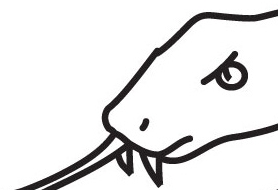 1.Pomôž  mi v hadovi doplniť chýbajúce čísla:                                0                         3                52. Toto nie sú moje šľapaje, hihi. Ale pre mňa nie je žiaden problém 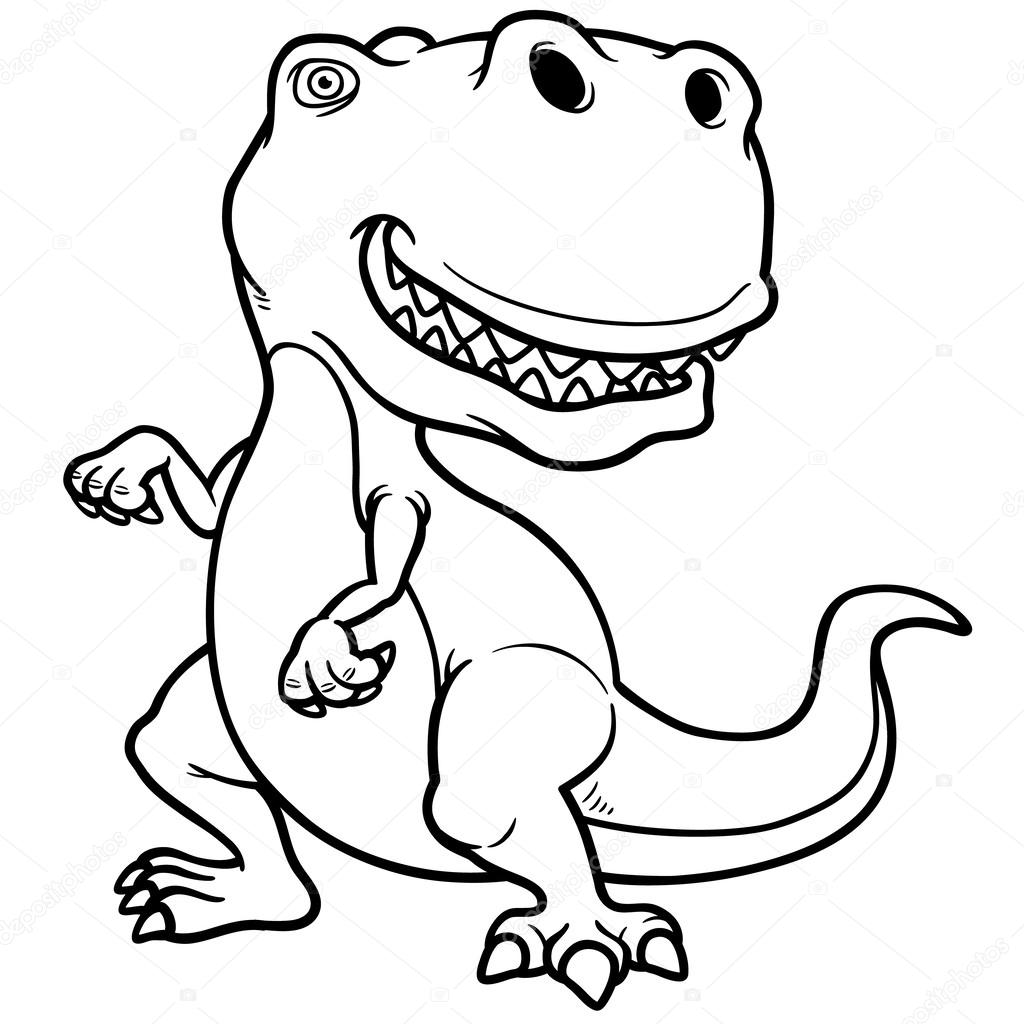 doplniť do šľapaje  číslo. Zvládneš to aj ty?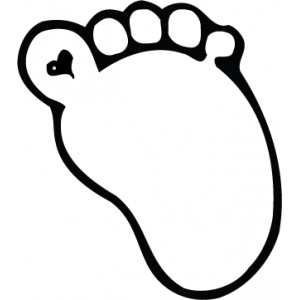 3. Porovnaj  čísla  znakmi   <, =, > :                                                 4. Počítaj so mnou: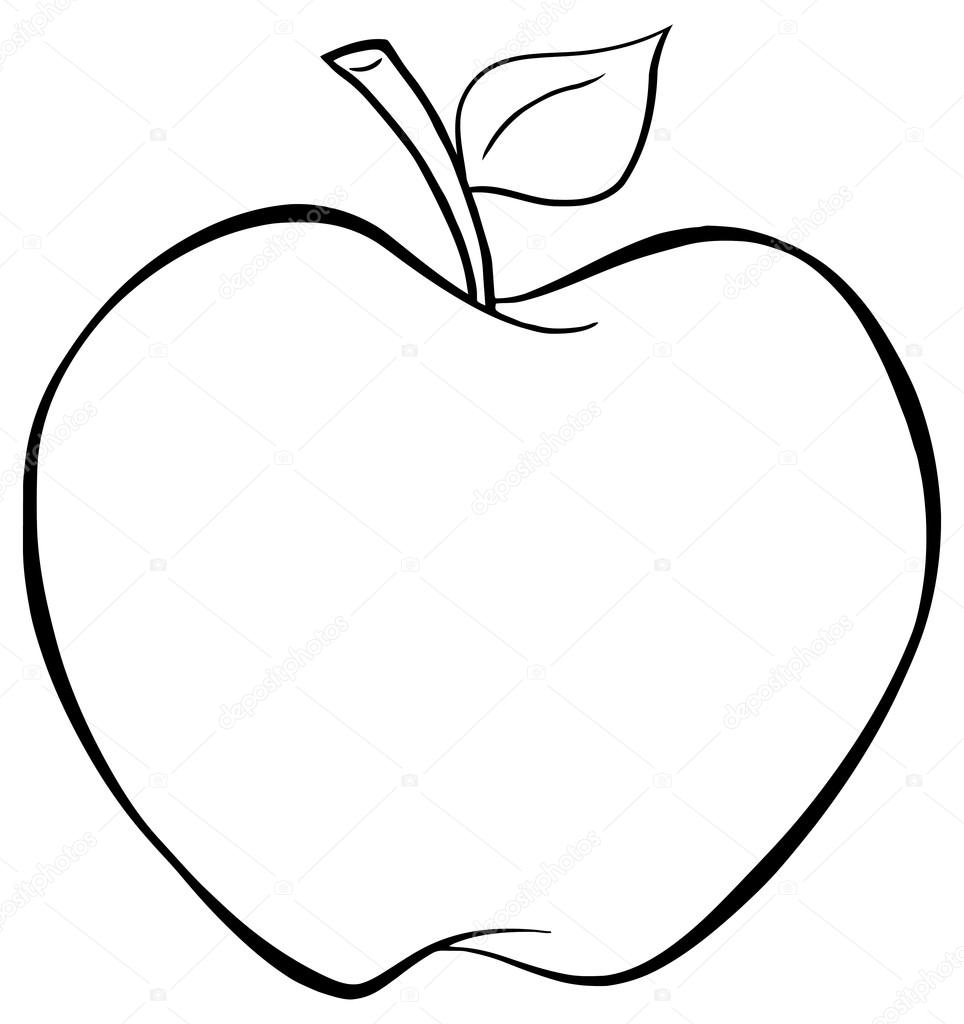 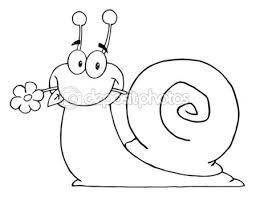 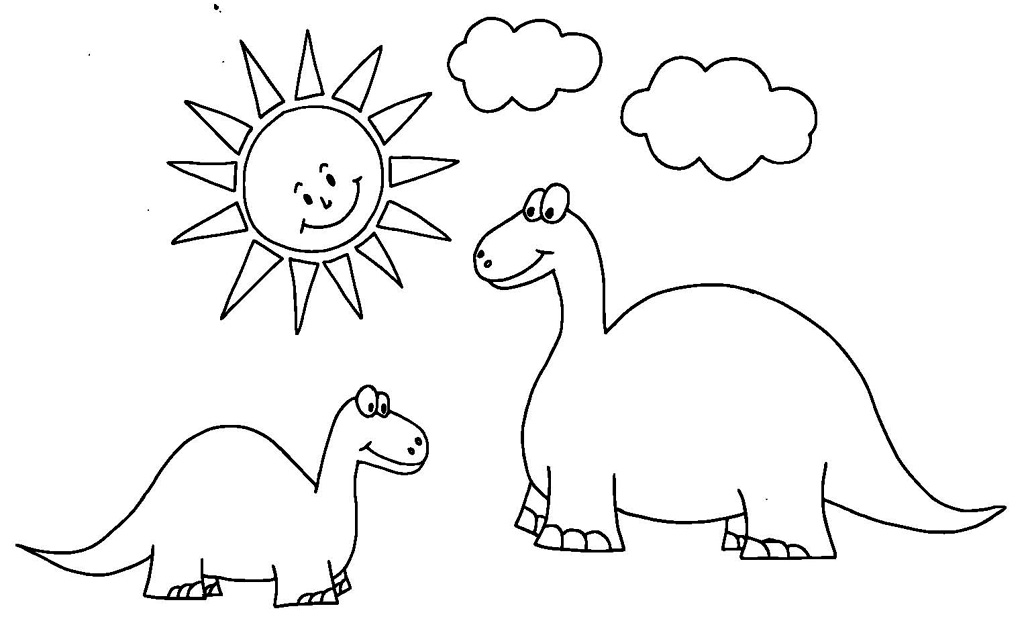 